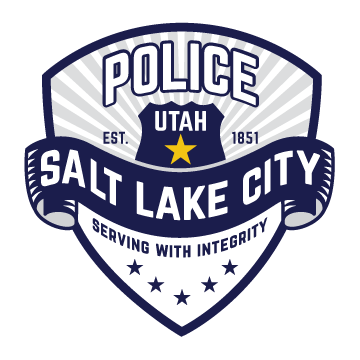 Assistant Chief Tim DoubtSalt Lake City Police DepartmentAssistant Chief Tim Doubt has served with the Salt Lake City Police Department since 1989.  Promoted to Assistant Chief in 2016, he serves as Chief of Staff of the Police Department. Over the course of his career, Chief Doubt has worked, supervised or commanded almost every function within the police department. As an officer and a sergeant, he has held assignments in Patrol, SWAT, Narcotics, Mountain Bikes, and Gang Suppression. As a commander, he has directed Watch Command, Internal Affairs, SLCPD Police Academy, Special Investigations (Narcotics and Vice), Public Order Unit, CompStat, Logistics, Technology, Budget, Homeland Security, Intelligence and Special Operations (Motors, K9, Bombs, and SWAT).In 2010, Chief Doubt was given the responsibility to design and construct a new $125 million Public Safety Building, which includes an Emergency Operations Center and 911 Communications Center.  The accomplishment of this task involved close coordination with elected officials, city administration, architects and consultants.  The design and function of the new PSB is largely based on Chief Doubt's vision of what the building should be and how it should serve the public and the employees who work within it. Chief Doubt is currently the Chief of Staff for the Police Department.  As Chief of Staff, he directs all day-to-day operations of the Police Department.  He is charged with ensuring the Police Chief’s priorities and visions are communicated, implemented and completed.  Chief Doubt also has direct responsibility for the $63 million department budget.Chief Doubt holds a Bachelor of Science in Criminal Justice from Purdue University Global and is a graduate of the Major Cities Chiefs Association’s Police Executive Leadership Institute. 